Comment Form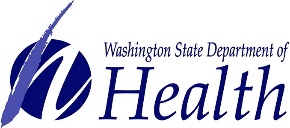 Thank you for taking the time to comment on the WAC 246-976-010 through -310,-330 through-400, -890,-920,-960, and-970 draft rules. Please submit any comment(s) you have as soon as possible, prior to a scheduled meeting. Please submit a separate form for each criteria that you would like to comment on via email to: HSQA.EMS@DOH.WA.GOVComment submitted by:	Name:      Title:      Phone/email:      Criteria commented on:      WAC # referenced in criteria:      Position (support/oppose): 1. Statement of problem/comment and substantiation: 2. Suggested solution/proposed criteria:3. Applicable research and/or substantiation of suggested solution/proposed criteria: 4. Benefit of suggested solution/proposed criteria to your EMS service: 5. Benefit of suggested solution/proposed criteria to public: 6. Identified impacts (cost or otherwise) of suggested solution/proposed criteria to your EMS service:Discussion Notes (DOH staff only):